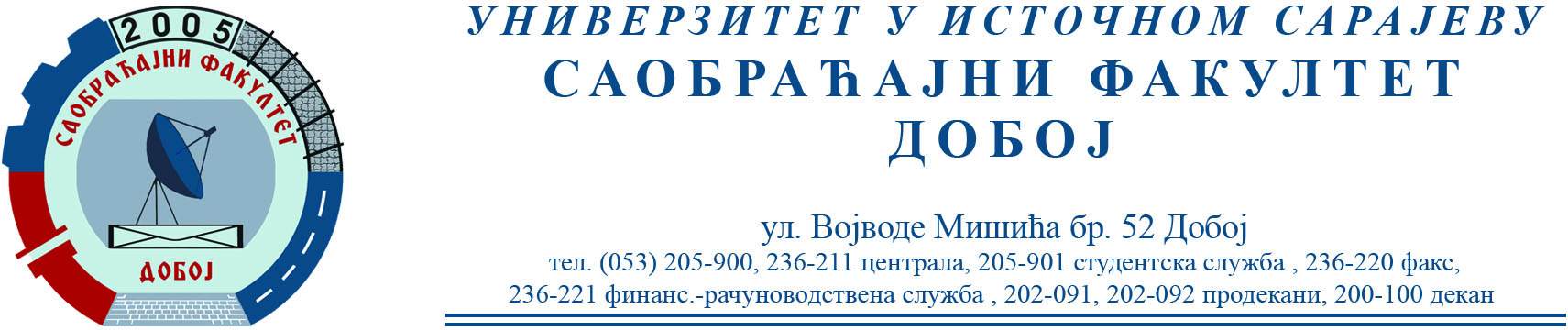 REZULTATI PISMENOG DIJELA ISPITA IZ PREDMETA KONSTRUKCIJA MOTORA SUS ODRŽANOG 07.02.2023.Pismeni dio ispita položili su:Amina Vehabović1377/18 – uslovnoStudenti će biti naknadno obaveješteni o terminu usmenog dijela ispita                                                                                                    Prof. dr Snežana Petković, redovni profesor